Wielkanoc 29.03-02.04.2021r 
grupa MuchomorkiDzień 1  PisankiĆwiczenia oddechoweRobienie bąbelków w szklance lub miseczce z wodą przy użyciu słomki Karta pracy, cz.3, nr 54.Połączcie, samodzielnie lub z pomocą rodzica  pierwsze głoski z nazw zdjęć. Narysujcie w pustych polach to, czego nazwę otrzymaliście. Z czym kojarzą się wam te nazwy? Zestaw ćwiczeń porannych nr 25Ćwiczenia dużych grup mięśniowych Przedświąteczne porządki. Dzieci naśladują odkurzanie, trzepanie dywanów, mycie okien i wycieranie kurzu z mebli znajdujących się na różnej wysokości. Ćwiczenie nóg Po schodach. Dzieci naśladują zbieganie po schodach. Biegną w miejscu, z wysokim unoszeniem kolan. Potem wchodzą po schodach – maszerują w miejscu, z wysokim unoszeniem kolan i z przechylaniem się na boki. Czworakowanie Zajączki wielkanocne. Dzieci naśladują sposób poruszania się zajączków – całe dłonie mają oparte na podłodze, podciągają nogi do rąk. Co pewien czas zatrzymują się, stają słupka – wykonują przysiad, palce wskazujące trzymają przy uszach, rozglądają się na boki. Potem zmieniają kierunek poruszania się.Bieg Wesołe kurczątka. Dziecko biega naśladując kurczątko, na sygnał zatrzymuje się udając dziobanie ziarenekMarsz– Spacer baranków. Dzieci maszerują ii rytmizują tekst: Bielutkie baranki sobie spacerują, na Wielkanoc wyczekują, trzymając rękę przy oczach, rozglądają się na boki, cicho pobekując: Bee, bee, bee.Słuchanie wiersza Doroty Gellner Pisanki – rozwijanie mowyPatrzcie,
ile na stole pisanek!
Każda ma oczy
malowane,
naklejane.
Każda ma uśmiech
kolorowy
i leży na stole grzecznie,
żeby się nie potłuc
przypadkiem
w dzień świąteczny.
Ale pamiętajcie!
Pisanki
nie są do jedzenia
Z pisanek się wyklują
świąteczne życzenia!Rozmowa na temat wiersza.Co znajduje się na stole? Jak wyglądają pisanki? Co wykluje się z pisanek?Poznawanie ciekawostek na temat pisanek.Dawniej uważano, że pisanki mają magiczną moc, dlatego np. dotykano nimi grzbietów bydła, aby było zdrowe i płodne, toczono je wzdłuż zagonów oziminy, żeby zapewnić sobie dobry urodzaj.Były one darem, który miał zapewnić obdarowanej osobie wszelką pomyślność (także w spra- wach sercowych).Pełniły one rolę wykupu w obrzędach wielkanocnych, np.: dyngusa, chodzenia z barankiem lub kurkiem.Ludzie bogaci obdarowywali się drogimi pisankami, ze złota, przyozdobionymi szlachetnymi kamieniami. Francuski jubiler Peter Carl Fabergé wykonał takie drogie pisanki na zamówienie cara Rosji.Pisanki służyły do zabawy zwanej taczanką.Turlało się po stole malowane jaja, zderzając je ze sobą. Wygrywała ta osoba, której pisanka się nie potłukła.Zabawa ruchowa z elementem turlania – Rozsypane pisanki.Dzieci delikatnie turlają się po podłodze w różnych kierunkach, zwracając uwagę na zachowanie zasad bezpieczeństwa.Zabawy i ćwiczenia z literą jOglądanie jajek, opisywanie ich wygląduAnaliza i synteza słuchowa słowa jajko – dzielenie słowa jajko na sylaby, dzielenie słowa jajko na głoskiCo słyszycie na początku słowa jajko?Podawanie przykładów słów rozpoczynających się głoską j (jeleń, jajko, jogurt...), mających ją w środku (kajak, fajka, bajka...) oraz na końcu (kraj, maj, klej...).Budowanie schematu słowa jajko..Białe nakrywki.Podawanie imion rozpoczynających się głoską j (Jola, Janek, Justyna, Jowita). Analiza i synteza słuchowa imienia Janek.Białe nakrywki.Dzielenie imienia na sylaby, na głoski; budowanie jego schematu. Pokaz litery j: małej i wielkiej, drukowanej i pisanej.Litery: j, J.Odkrywam siebie. Przygotowanie do czytania, pisania, liczenia, s. 39.(dzieci z rocznika 2015)Pokaz litery j, J drukowanej.Odczytanie wyrazu z rodzicem. Odszukanie na ostatniej karcie takiego samego wyrazu. Wycięcie go i przyklejenie na nim. Pokolorowanie rysunku.Ozdobienie liter j, J.Odszukanie wśród podanych wyrazów wyrazu jagody. Podkreślenie go. Liczenie podkreślonych wyrazów.Odkrywam siebie. Litery i liczby, s. 76. ( dzieci z rocznika 2014)Odczytanie wyrazu. Odszukanie na końcu kart kartoników z literami tworzącymi wyraz jagody. Wycięcie ich, ułożenie z nich wyrazu, a potem przyklejenie w okienkach. Pokolorowanie rysunku.Odczytanie sylab. Odczytanie sylab i wyrazów.Pisanie liter j, J po śladach, a potem – samodzielnie.Zabawy na świeżym powietrzuZabawa ruchowa – tor przeszkódUstawcie tor przeszkód – wykorzystaj zarówno naturalne „konstrukcje” (np. drzewa, drabinki czy kałuże), przydadzą się też patyki, kartony i inne przeszkody. Warto postawić na bezpieczeństwo, tj. takie przeszkody, z którymi bliskie spotkanie nie wyrządzi krzywdy. Zadanie jest proste – należy pokonać wyznaczoną trasę w jak najkrótszym czasie. Jeśli dziecko ma towarzysza zabawy – urządźcie wyścigi. Jeśli nie – mały zawodnik może pokonywać samego siebie.  „Masażyk relaksacyjny (dzieci wykonują go rodzicom, rodzice dzieciom): 
Stary niedźwiedź mocno śpi i o wiośnie śni:
Śniła mu się pisaneczka, ta co cała jest w kropeczkach. (uderzenia paluszkami- kropki)
Była też w paseczki. (rysujemy paseczki)
I w wesołe krateczki. (rysujemy krateczkę)
Ta w malutkie ślimaczki. (rysujemy ślimaczki)
I żółciutkie kurczaczki. (rysujemy kurczaczki- kółko, kółko, nóżki, dzióbek)
Cii… wiosna, wiosna ach to ty! (całymi dłońmi)Karta pracy, cz. 3, nr 55.Narysujcie w pustych polach pisanki według podanych wzorów. Pokolorujcie rysunki pisanek na podane kolory.Podzielcie nazwy zdjęć na sylaby lub na głoski. Narysujcie w polach pod zdjęciami tyle kresek, z ilu sylab (5-latki) lub głosek (6-latki) składają się te nazwy.Dzień 2 Kura, kurczęta i pisankiĆwiczenia oddechowe – Recytacja krótkiego, rymowanego tekstu na jednym oddechu. „Kura”Nabieramy powietrze nosem i na jednym oddechu mówimy tekst:Siedzi kura w koszyku, liczy jaja do szyku: jedno jajo, drugie jajo, trzecie jajo…I liczymy do tylu, do ilu potrafimy najwięcej:)Karta pracy, cz. 3, nr 56.Pokolorujcie rysunki jajek jednym kolorem, ale tak, żeby każde jajko było inne.Połączcie w pary takie same zestawy pisanekZestaw ćwiczeń porannych nr 25Słuchanie opowiadania Grzegorza Kasdepke Najpiękniejsze… Jak wiadomo, każda mama pragnie, aby jej dziecko było naj, naj, najwspanialsze!... Prawda? Tak samo rzecz się miała z pewnymi dobrze znanymi kurami. Któregoś ranka wszystkie trzy zniosły jajka. Cóż to była za radość!Gdakały wniebogłosy ze szczęścia! Spoglądały z miłością na swe jajeczka. Otulały je deli- katnie. Nasłuchiwały, czy zza kruchej skorupki nie dobiegnie ich czasem jakiś dźwięk. Jednym słowem, jak wszystkie mamy, robiły sporo zamieszania.Z mojego jajeczka – gdakała pierwsza kura – wyrośnie najsilniejszy kogucik na całym podwórku!A z mojego – gdakała druga – najpiękniejsza nioska w całej wsi!Zaś trzecia kura była tak szczęśliwa, że nie wiedziała nawet, czy wolałaby chłopca, czy dziewczynkę. Wszystkie jednak chciały, aby ich dzieci były najpiękniejsze. Postanowiły więc pomalować skorupki jajek najwspanialej, jak tylko potrafiły.Mój kogucik – gdakała pierwsza kura – będzie czerwony w niebieskie paseczki.A moja nioska – gdakała druga – będzie różowa w zielone groszki.Zaś trzecia kura nie mogła się zdecydować, czy pomalować jajo na pomarańczowo w brą- zowe kwadraciki, czy na brązowo w pomarańczowe trójkąciki. Wszystkie były przekonane, że z tak kolorowych jajek wyklują się najpiękniejsze kurczaczki na świecie. I rzeczywiście. Którejś nocy usłyszały jakieś ciche trzaski, jakieś popiskiwania... – zanim się obejrzały, z popękanych, kolorowych skorupek wyskoczyły ich dzieci.Jaka śliczniutka!... – wygdakała pierwsza kura.Mój ty kochany!... – rozczuliła się druga.Chlip, chlip!... – płakała ze szczęścia trzecia kura.A małe kurczaczki, wszystkie żółciutkie, jak gdyby pomalowało je samo słońce, rozejrzały się dookoła i krzyknęły radośnie: „Mamo! Już jestem!”Rozmowa na temat opowiadania.Wypowiedzi dzieci dotyczące utworu; zwracanie uwagi na zachowanie kur, ich pragnienia, sposób ozdabiania jajek; podkreślanie więzi matki z dzieckiemZabawa ruchowa"Omiń jaja" Zabawa na czworakach rodzic rozkłada pomiędzy dziećmi „jajka” – woreczki gimnastyczne, mogą być chusteczki. Dzieci poruszają się na czworakach tak, aby żadnego nie dotknąć.Zabawy przy piosence Koszyczek dobrych życzeńSłuchanie piosenkihttps://www.youtube.com/watch?v=7TZOcP5tKhYRozmowa na temat tekstu piosenki.Co znajduje się w koszyczku, o którym jest mowa w piosence?Co znaczą w piosence słowa koszyczek dobrych życzeń?Utrwalanie pojęć: przygrywka, zwrotka, refren.Zaznaczanie klaśnięciem pierwszej miary taktu podczas zwrotki.Zwracanie uwagi na zmianę metrum w refrenie.Rozmowa na temat piosenki.Wypowiedzi dzieci dotyczące nastroju, tempa, powtarzających się elementów; zwracanie uwagi na występujące postacie i ich rozmowę.Ćwiczenia emisyjne: powtarzanie fragmentów melodii na sylabach: na, na, ba, ba, da, da.Zabawy na świeżym powietrzu – obserwacja przyrodyDzieci obserwują życie toczące się wiosną w trawie wykorzystując lupę (np. przyglądają się mrówkom).Karta pracy, cz.3, nr 57Kończenie rysowania kurki i kogucika według wzoru.Kolorowanie jajka znajdującego się po lewej stronie karty w różowe wzorki, a po prawej – w zielone wzorki.Zabawy matematyczne z pisankamiPotrzebne będą pisanki lub ich sylwety (wycięte obrazki)- Układanie w pętlach przez dzieci i rodziców odpowiedniej liczby pisanek- Porównywanie gdzie jest więcej, gdzie mniej, o ile więcej o ile mniej- Dodawanie, odejmowanieDzień 3 Pisanki wielkanocneZabawa badawcza Poznajemy budowę jajka.Jajka: kurze, przepiórcze, strusie (lub ich obrazki), jajka kurze – gotowane i surowe.Dzieci oglądają jajka: kurze, przepiórcze i strusie (lub ich obrazki), porównują ich wielkość i kolorystykę, wypowiadają się na temat ich kształtu; podają przykłady zwierząt, które wykluwają się z jajek.Rodzic rozbija przed dziećmi jajko. Dzieci oglądają jego zawartość, nazywają poszczególne części składowe: skorupka, białko, żółtko. Rodzic zwraca uwagę na zarodek i wyjaśnia dzieciom, że kurczątka wykluwają się z jajek, w któ- rych są zarodki.Rodzic pokazuje dzieciom dwa jednakowe jajka. Prosi, aby zastanowiły się, po czym można poznać, że jedno z nich jest surowe, a drugie – gotowane. Dzieci podają swoje propozycje. Następnie N. wprawia oba jajka w ruch obrotowy. Dzieci obserwują poruszające się jajka i określają, które z nich kręci się szybciej. Rozbijają jajko i sprawdzają, czy miały rację. (Rodzic wyjaśnia, dlaczego tak się dzieje, że jajko gotowane wprawione w ruch porusza się szybciej).Ćwiczenie oddechowe – Baranek.Szablony baranka lub talerzyk, słomki, skrawki białego papieru.Dzieci zajmują miejsce przy stole. Przed dzieckiem znajduje się szablon baranka lub talerzyk. Obok baranka lub talerzyka zostają umieszczone małe kawałki białego papieru. Dziecko za pomocą słomki przenosi kawałki papieru na szablon baranka / talerzyk. Nie pomaga sobie rękami.Zestaw ćwiczeń porannych nr 25Historyjka obrazkowa Przygoda wielkanocna, karta pracy cz.3, nr 58.Słuchanie kilku ciekawostek na temat pisanek.Zwyczaj zdobienia jaj w czasie Wielkanocy ma w Polsce długą tradycję (od X wieku). Najpopularniejszą i najstarszą techniką zdobienia jaj jest technika batikowa polegająca na nanoszeniu wosku przy użyciu tak zwanego pisaka (małego lejka z blachy, osadzonego na patyczku) lub przy użyciu szpilki.Do innych technik należy wyskrobywanie wzorów przy użyciu ostrego narzędzia; oklejanie jaj wycinankami z papieru, tkaniną; malowanie farbami różnego rodzaju oraz wytrawianie wzorów kwasem (dawniej z kiszonej kapusty, obecnie – kwasem solnym).Karta pracy cz.3, nr 58Obejrzyjcie obrazki. Zaznaczcie kolejność zdarzeń w historyjce, rysując w okienkach przy obrazkach odpowiednią liczbę kropek lub pisząc właściwe liczby.Opowiedzcie historyjkęKwoka i kurczątka” – zabawa ruchowa  Rodzic wciela się w rolę „kwoki”, dzieci to „kurczęta”. Kurczątka poruszają się po pokoju w rytmie muzyki np. M. Musorgski „Taniec kurcząt w skorupkach” naśladując sposób poruszania się kurcząt (spacerują, podskakują, machają skrzydełkami, grzebią pazurkami). Na przerwę w muzyce szybko chowają się pod skrzydłami kwoki – podbiegają blisko rodzica. Zabawę prowadzimy 4-5 krotnie. https://www.youtube.com/watch?v=e2ziz9Z6G84Zestaw ćwiczeń gimnastycznych nr 13Potrzebujemy :gazety, tamburyn lub inny instrument.Część wstępna.Czynności organizacyjno-porządkowe.Dzieci wchodzą do pokoju i poruszają się w dowolny sposób, ostrożnie, między rozłożonymi gazetami. Na polecenie rodzica zatrzymują się i dziecko podnosi gazetę.Zabawa ożywiająca.Dzieci biegają z omijaniem gazet i potrząsaniem gazetami trzymanymi oburącz w górze. Na mocne uderzenie w tamburyn i hasło: Burza, zatrzymują się i – przyjmując dowolną pozycję– chronią się przed zmoknięciem, wykorzystując gazety.Część główna.Stanie w rozkroku, trzymanie złożonej gazety oburącz – w skłonie w przód, wymachy gazetą w tył i w przód. Po kilku ruchach wyprost i potrząsanie gazetą w górze.Klęk podparty, dłonie ułożone na gazecie, skierowane palcami do wewnątrz, ręce zgięte w łokciach – opad tułowia w przód, dotknięcie gazety brodą i powrót do pozycji wyjściowej. Powtórzone ostatni raz ćwiczenie pozwoli przejść do leżenia przodem za przesuwaną gazetą.W leżeniu przodem – unoszenie gazety trzymanej oburącz za końce (ręce zgięte w łokciach, skierowane w bok), dmuchanie na gazetę i wprawianie jej w ruch.Położenie gazety na podłodze, zwinięcie jej po przekątnej w rulonik i przeskakiwanie przez nią bokiem, z jednej strony na drugą, od jednego końca do drugiego (ćwiczenie można urozmaicić, łącząc się w dwójki, trójki – dzieci układają ruloniki jeden za drugim i kolejno wykonują skoki, zachowując odstępy).W staniu, rulonik trzymany z przodu za końce – przełożenie nogi przez rulonik, wytrzyma- nie w staniu jednonóż, wykonując dowolne ruchy uniesioną nogą, a następnie powrót tą samą drogą do pozycji wyjściowej (ćwiczenie należy wykonywać prawą nogą i lewą nogą, na zmianę).Ugniatanie gazety tak, aby powstała kulka (piłeczka) – rzuty i chwyty kulki w miejscu, w chodzie, w biegu; rzuty i chwyty z wykonywaniem dodatkowych zadań, np.: przed chwytem klaśnięcie, dotknięcie ręką podłogi, kręcenie rękami młynka, wykonanie obrotu itp.W leżeniu przodem – przetaczanie kulki z ręki do ręki, podrzucanie kulki oburącz, jednorącz.Marsz z kulką położoną na głowieDzieci wkładają swoje kulki między kolana,, skaczą obunóż skokiem kangura..Część końcowa.Ćwiczenia korektywne i uspokajające.Marsz we wspięciu na palcach, z kulką położoną na głowie, przejście do siadu skrzyżnego.W siadzie skrzyżnym – wykonywanie skrętów głową w prawo – w tył – i w lewo – w tył.W siadzie podpartym, kolana rozchylone, kulka ułożona między stopami – podrzucanie kulki stopami, chwytanie jej rękami.W marszu, kulka położona na dłoni (prawej, lewej) – ćwiczenie oddechowe: wykonanie wdechu nosem i próba zdmuchnięcia kulki z dłoni.Wysiew w doniczkach lub innych pojemnikach rzeżuchy ( w ziemi lub na wacie)Systematyczne obserwowanie wzrostu roślin, pielęgnowanie ich i degustowanie.Karta pracy, cz.3, nr 59.Mówcie rymowankę i rysujcie po śladach jajek. Potem mówcie rymowankę i samodzielnie rysujcie kontury jajek. Pokolorujcie rysunki jajek.Przeczytajcie tekst razem z Rodzicem. Zilustrujcie przeczytane zdania.Zabawa ruchowa utrwalająca umiejętność określania położenia przedmiotów w przestrzeni – Zajączki wielkanocne.Potrzebne będą: papierowe pisanki wycięte z kolorowych gazet, nożyczki, pluszowy zajączek.Rodzic rozkłada w pokoju pisanki, wycięte przez niego lub dzieci po liniach konturowych z kolorowych gazet (pisanki powinny być zbliżone wielkością do stóp dziecka). Najpierw Rodzic manipuluje zabawką – pluszowym zajączkiem, sadzając go w różnych miejscach:na pisance, za nią, przed nią, między dwoma pisankami, a dzieci określają, gdzie znajduje się zajączek.Następnie dzieci stają się zajączkami i poruszają się między pisankami. Na hasło: Zajączki– na pisanki – stają na pisankach. Na hasło: Zajączki – za pisanki – stają za nimi, zwrócone twarzami do Rodzica. Przy powtórzeniach zabawy wykonują kolejne polecenia.Dzień 4 Kartka Wielkanocna„Mały zajączek”- zabawa naśladowcza do piosenki. Dzieci –„ zajączki” kicają po pokoju zachowując bezpieczeństwo podczas zabawy. https://www.youtube.com/watch?v=djeIsKbAsrQKarta pracy cz.3, nr 60Rysujcie po śladach, bez odrywania kredki od karty.Posłuchajcie zagadek Barbary Szelągowskiej. Rozwiążcie je.Zestaw ćwiczeń porannych nr 25Kartka wielkanocna – wykonanie ozdoby świątecznej na stół wielkanocnyWykonywanie kartki świątecznej, która ozdobi świąteczny stół w domach dzieci. Pokaz gotowej pracy, zwracanie uwagi na potrzebne materiały.(praca przykładowa)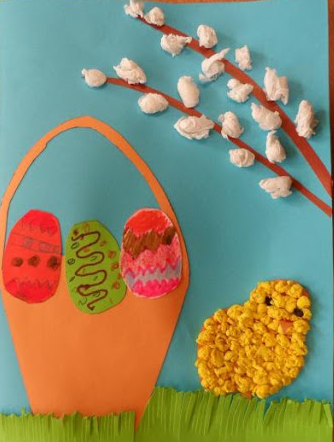 Omawianie sposobu jej wykonania.Samodzielne działania dzieci.Wycinanie wybranych elementów, składanie kartonu na pół wzdłuż krótszego boku.Przyklejanie na pierwszej stronie złożonego kartonu wyciętych elementów wielkanocnych tak, aby powstała najpiękniejsza kartka świąteczna.Zabawa ruchowa z elementem skoku Pisankowy slalomJajka (np. piłeczki, opakowania po Kinder jajkach) są ułożone w okrąg w odległości 0,5 metra od siebie. Dzieci skaczą obunóż pomiędzy jajkami.Zabawa dydaktyczna Szukamy ukrytych pisanekZabawa Gdzie ukryły się pisanki?Potrzebne będą:tekturowe pisanki (poprzecinane na dwie części), tamburyn.Dzieci siedzą tyłem do Rodzica. W tym czasie chowa on w różnych miejscach pokoju połówki tekturowych pisanek (poprzecinane w różny sposób), tak aby były nieco widoczne. Przy dźwiękach tamburynu dziecko maszeruje po pokoju i rozgląda się. Podczas przerwy w muzyce szuka połówek pisanek, zwracając uwagę, w jakich miejscach zostały ukryte.Określają, gdzie znalazły swoje połówki, np.: za wazonem, na biurku, pod serwetką na stole.Dobierają pisanki zgodnie z wzorem przecięcia i składają je w całość.Zabawa Zagubiona pisanka.Potrzebne będą: sylwety pisanek z różnymi wzorami Rodzic kładzie pisanki na stole, dzieci omawiają wygląd pisanekRodzic. informuje dzieci, że potrzebuje pewnej pisanki. Prosi dzieci, aby ją odszukały, słuchając jego poleceń. Np. Rodzic. mówi: Potrzebuję pisanki, która ma:znak serca ,znak trójkąta,  znak koła, znak gwiazdki – dzieci odkładają podaną pisankęKura znosi jajko – zabawa ruchowa z elementami liczenia.Dzieci  poruszają się rytmicznie do dowolnej muzyki np. do piosenki: „Święta z jajkiem i zającem” https://www.youtube.com/watch?v=xAhMOdXuujg Na przerwę w muzyce dziecko rzuca kostką do gry, mówiąc: „Kura znosi jajka. Ile ich zniosła? Dziecko liczy i podaje liczbę oczek, a potem tyle razy mówi KO. Do pomocy wykorzystujemy palce, które odginamy, kontrolując przeliczanie.Rozwiązywanie zadań tekstowych na dodawanie i na odejmowanie w zakresie 10.Potrzebne będą:liczmany, kartoniki z liczbami od 1 do 10, kartoniki ze znakami.Dzieci mają liczmany, kartoniki z liczbami, znakami. Rodzic. mówi zadania, dzieci ilustrują je za pomocą liczmanów, układają działania i je odczytują. Na zakończenie udzielają odpowiedzi na zadane pytania.W koszyczku były 4 pisanki. Mama dołożyła jeszcze 6 pisanek. Ile jest teraz pisanek w ko- szyczku?Dzieci biorą 4 liczmany, kładą je przed sobą. Potem dokładają 6 liczmanów. Liczą wszystkie liczmany i układają działanie:4 + 6 = 10które głośno odczytują, a potem udzielają odpowiedzi na pytanie.Lenka miała 10 pisanek. 7 pisanek dała babci i dziadkowi. Ile pisanek jej zostało?Dzieci układają przed sobą 10 liczmanów. Potem odsuwają 7 liczmanów. Liczą pozostałe liczmany, układają działanie, głośno je odczytują, odpowiadają na pytanie.10 – 7 = 3Zabawa słuchowa - „Tropimy głoskę j” . Dziecko wyszukuje w najbliższym otoczeniu lub wymyśla przedmioty/zwierzęta/owoce/warzywa, których nazwy zaczynają się głoską j.Dzień 5 Bajeczka wielkanocnaZabawa inscenizacyjna „Pieczemy ciasto” Rodzic proponuje dziecku wspólne pieczenie ciasta na niby. Dziecko siada na podłodze przed rodzicem. Wyobrażają sobie, że trzymają w rękach miskę, w której będą mieszały poszczególne składniki ciasta i kolejno dziecko naśladuje gesty rodzica: ucieranie mąki z masłem, otrzepywanie rąk z mąki, wycieranie o fartuszek, wbijanie czterech jajek- sięganie prawą ręką za lewe ramię, hop- uderzenie o ramię, stuk- rozbicie, chlup- wrzucenie jajka do miski, siup- wyrzucenie skorupki przez prawe ramię; zmiana reki; wyrabianie rękami, wałkowanie, dodawanie rodzynek, wkładanie do foremki i pieczenie. Potem- wąchanie upieczonego ciasta i jedzenie.Karta pracy, cz. 3, nr 61.Obejrzyjcie obrazki. Zaznaczcie dziewięć różnic między nimi.Zestaw ćwiczeń porannych nr 25Słuchanie opowiadania Agnieszki Galicy Bajeczka wielkanocnaWiosenne Słońce tak długo łaskotało promykami gałązki wierzby, aż zaspane wierzbowe Kotki zaczęły wychylać się z pączków.Jeszcze chwilę – mruczały wierzbowe Kotki. – Daj nam jeszcze pospać. Dlaczego już mu- simy wstawać?A Słońce suszyło im futerka, czesało grzywki i mówiło:Tak to już jest, że musicie być pierwsze, bo za parę dni Wielkanoc, a ja mam jeszcze tyle roboty.Gdy na gałęziach siedziało już całe stadko puszystych Kotek, Słońce powędrowało dalej.Postukało złotym palcem w skorupkę jajka − puk, puk! I przygrzewało mocno	Stuk, stuk! – zastukało coś w środku jajka i po chwili z pękniętej skorupki wygramolił się malutki Kurczaczek.Słońce wysuszyło mu piórka, na głowie uczesało mały czubek i przewiązało czerwoną ko- kardką.Najwyższy czas – powiedziało. – To dopiero byłby wstyd, gdyby Kurczątko nie zdążyło na Wielkanoc.Teraz Słońce zaczęło się rozglądać dookoła po łące, przeczesało promykami świeżą trawę, aż w bruździe pod lasem znalazło śpiącego Zajączka. Złapało go za uszy i wyciągnęło na łąkę.Co się stało, co się stało? – Zajączek przecierał łapką oczy.Już czas, Wielkanoc za pasem – odpowiedziało Słońce – a co to by były za święta bez wielkanocnego Zajączka? Popilnuj Kurczaczka, jest jeszcze bardzo malutki, a ja pójdę obudzić jeszcze kogoś.Kogo? Kogo? – dopytywał się Zajączek, kicając po łące.Kogo? Kogo? – popiskiwało Kurczątko, starając się nie zgubić w trawie.Kogo? Kogo? – szumiały rozbudzone wierzbowe Kotki.I wtedy Słońce przyprowadziło do nich małego Baranka ze złotym dzwoneczkiem na szyi.To już święta, święta – szumiały wierzbowe Kotki, a Słońce głaskało wszystkich promykami, nucąc taką piosenkę:W wielkanocny poranek dzwoni dzwonkiem Baranek, a Kurczątko z Zajączkiem podskakuje na łące.Wielkanocne Kotki, robiąc miny słodkie, już wyjrzały z pączka, siedzą na gałązkach,kiedy będzie Wielkanoc, wierzbę pytają.Rozmowa na temat opowiadania.Dlaczego słonko obudziło wierzbowe kotki?Jakie zwierzątka potem obudziło?Dlaczego słonko obudziło zajączka i baranka?Oglądanie wierzbowych gałązek z baziami, głaskanie ich, wyjaśnianie ich nazwy bazie – kotki. Zabawa ruchowa Mówiąca pisankaDziecko staje naprzeciwko rodzica, który rzuca do niego piłkę, mówiąc: Rzuć, kucając/ Rzuć, siedząc/ Podskocz i rzuć. Dziecko wykonuje polecenia.Zestaw ćwiczeń gimnastycznych      https://www.youtube.com/watch?v=bzboHM5GUzgZabawa Prawda czy fałsz?Dzieci słuchają zdań wypowiadanych przez Rodzica. Jeżeli, według nich zdania, są prawdziwe, wstają, a gdy uważają, że nie są prawdziwe (są fałszywe), tupią nogami w podłogę.Pisanki to ozdobione jajka.Do wielkanocnego koszyka obok pisanek kładziemy warzywa. Baranek wielkanocny może być z ciasta.Cukrowe zajączki robimy z pietruszki.W czasie Wielkanocy dzielimy się jajkiem. Święta wielkanocne są w zimie.Bazie rosną na wierzbie.Film edukacyjny „Zwyczaje wielkanocne” https://www.youtube.com/watch?v=giRwxyKTXcgWydmuszki na start- ćwiczenia oddechowe Zarówno rodzic jak i dziecko, zgniatają kartkę papieru, tworząc kulkę. Siadają naprzeciwko siebie przy stole. „Wydmuszki” należy położyć blisko brzegu stołu, przy którym siedzicie. Na hasło rodzica: Wydmuszki startują!- zaczynają dmuchać na papierowe kulki, w ten sposób, by zderzyła się z kulką przeciwnika.